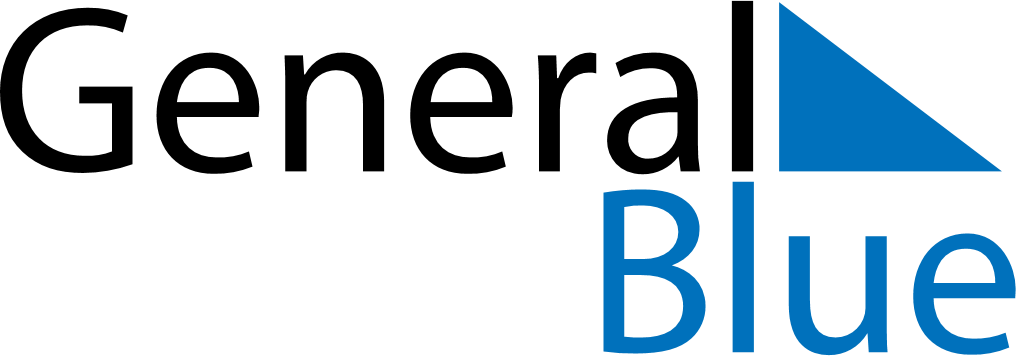 February 2024February 2024February 2024February 2024February 2024February 2024Diphu, Assam, IndiaDiphu, Assam, IndiaDiphu, Assam, IndiaDiphu, Assam, IndiaDiphu, Assam, IndiaDiphu, Assam, IndiaSunday Monday Tuesday Wednesday Thursday Friday Saturday 1 2 3 Sunrise: 6:00 AM Sunset: 4:58 PM Daylight: 10 hours and 58 minutes. Sunrise: 6:00 AM Sunset: 4:59 PM Daylight: 10 hours and 59 minutes. Sunrise: 5:59 AM Sunset: 5:00 PM Daylight: 11 hours and 0 minutes. 4 5 6 7 8 9 10 Sunrise: 5:59 AM Sunset: 5:01 PM Daylight: 11 hours and 2 minutes. Sunrise: 5:58 AM Sunset: 5:01 PM Daylight: 11 hours and 3 minutes. Sunrise: 5:57 AM Sunset: 5:02 PM Daylight: 11 hours and 4 minutes. Sunrise: 5:57 AM Sunset: 5:03 PM Daylight: 11 hours and 5 minutes. Sunrise: 5:56 AM Sunset: 5:03 PM Daylight: 11 hours and 7 minutes. Sunrise: 5:56 AM Sunset: 5:04 PM Daylight: 11 hours and 8 minutes. Sunrise: 5:55 AM Sunset: 5:05 PM Daylight: 11 hours and 9 minutes. 11 12 13 14 15 16 17 Sunrise: 5:54 AM Sunset: 5:06 PM Daylight: 11 hours and 11 minutes. Sunrise: 5:54 AM Sunset: 5:06 PM Daylight: 11 hours and 12 minutes. Sunrise: 5:53 AM Sunset: 5:07 PM Daylight: 11 hours and 13 minutes. Sunrise: 5:52 AM Sunset: 5:08 PM Daylight: 11 hours and 15 minutes. Sunrise: 5:52 AM Sunset: 5:08 PM Daylight: 11 hours and 16 minutes. Sunrise: 5:51 AM Sunset: 5:09 PM Daylight: 11 hours and 17 minutes. Sunrise: 5:50 AM Sunset: 5:10 PM Daylight: 11 hours and 19 minutes. 18 19 20 21 22 23 24 Sunrise: 5:49 AM Sunset: 5:10 PM Daylight: 11 hours and 20 minutes. Sunrise: 5:49 AM Sunset: 5:11 PM Daylight: 11 hours and 22 minutes. Sunrise: 5:48 AM Sunset: 5:11 PM Daylight: 11 hours and 23 minutes. Sunrise: 5:47 AM Sunset: 5:12 PM Daylight: 11 hours and 25 minutes. Sunrise: 5:46 AM Sunset: 5:13 PM Daylight: 11 hours and 26 minutes. Sunrise: 5:45 AM Sunset: 5:13 PM Daylight: 11 hours and 27 minutes. Sunrise: 5:44 AM Sunset: 5:14 PM Daylight: 11 hours and 29 minutes. 25 26 27 28 29 Sunrise: 5:44 AM Sunset: 5:14 PM Daylight: 11 hours and 30 minutes. Sunrise: 5:43 AM Sunset: 5:15 PM Daylight: 11 hours and 32 minutes. Sunrise: 5:42 AM Sunset: 5:16 PM Daylight: 11 hours and 33 minutes. Sunrise: 5:41 AM Sunset: 5:16 PM Daylight: 11 hours and 35 minutes. Sunrise: 5:40 AM Sunset: 5:17 PM Daylight: 11 hours and 36 minutes. 